Федеральным законом от 28.05.2022 №141-ФЗ "О внесении изменений в Кодекс Российской Федерации об административных правонарушениях" внесены изменения в ряд статьей, касаемых нарушений требований пожарной безопасности.Так, минимальные санкции статьи 8.32 «Нарушение правил пожарной безопасности в лесах», будут предусматривать административное наказание, в виде наложения административного штрафа на граждан в размере пятнадцать тысяч рублей; на должностных лиц - тридцать тысяч рублей; на юридических лиц – сто тысяч рублей. Ранее минимальные санкции данной статьи предусматривали штрафы – одна тысяча пятьсот рублей, десять тысяч рублей и пятьдесят тысяч рублей соответственно. Верхние пределы административного наказания в виде штрафа, также повышены.
Изменений коснулись и санкции статьи 20.4 «Нарушение правил пожарной безопасности». Так, за нарушение требований пожарной безопасности будет предусматриваться административное наказание, в виде наложение административного штрафа на граждан в размере от пяти тысяч рублей; на должностных лиц - от двадцати тысяч рублей; на лиц, осуществляющих предпринимательскую деятельность без образования юридического лица, - от сорока тысяч рублей; на юридических лиц - от трехсот тысяч рублей.
Те же действия, совершенные в условиях особого противопожарного режима, влекут наложение административного штрафа на граждан в размере от десяти тысяч рублей; на должностных лиц - от тридцати тысяч рублей; на лиц, осуществляющих предпринимательскую деятельность без образования юридического лица, - от шестидесяти тысяч рублей; на юридических лиц - от четырехсот тысяч рублей.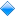 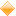 
Изменения вступили в силу с 08 июня 2022 года #коап